Поштовани директореУ оквиру агенде Републичког такмичење из СТАТИСТИКЕ предвиђено неформално дружење са осталим колегама, у петак, 29. март 2019. године.Доле је наведена понуда и подаци потребни да се овај део реализује. Потребно је да извршите уплату. Доле су наведени контакти потребни подаци.ПОНУДА ЗА СВЕЧАНУ ВЕЧЕРУ ПОВОДОМ РЕПУБЛИЧКОГ ТАКМИЧЕЊА ИЗ СТАТИСТИКЕ:
Etno Klub Kafana GradimirUl. Vojvode Dobrnjca 34Tel. 065/300-52-02zr 220-130564-86Postovanje , po dogovoru vam saljem ponudu za proslavu u petak 29. Marta. VECERA (mesano meso )           Vesalica            Pljeskavica            Dimnjena kobasica            Pileci file u susamu            Cevapi            Pomfrit, tartar sos, hleb            Vitaminska salata...PICE ( neograniceno, domace )         Kajsija, dunjevaca, medovaca, loza, sljiva, vodka, vinjak, gorki list, dzin, vermut...          Zajacarsko, lav, niksicko, jelen pivo          Vino belo, crveno i roze ( domace i makedonsko )           Kisela i soda voda, koka kola, biter lemon, tonik, gusti i bistri sokovi.Tokom veceri vas zabavlja ziva muzika.Cena je 13e po osobi, ili 1500rsd.Sredstva mozete uplatititi na nas ziro racun 220-130564-86 ProCredit bankaSve potrebne informacije mozete dobiti na telefon 065/300-5202 Danilo StojanovicDOBRODOSLISrdacan pozdravБеоград, 01.03.2019.						Директор Прве економске школе								М. Саковић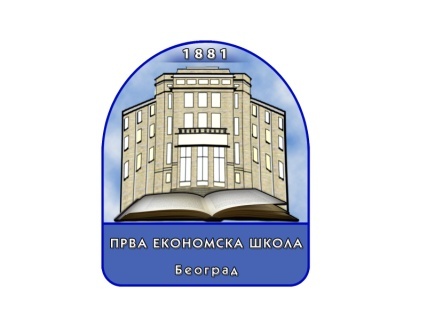 ПРВА ЕКОНОМСКА ШКОЛАБеоград, Цетињска 5-7www. prvaekonomska.edu.rsоснована 1881. године  011. 33.73.488 директор011.33.73.490 секретаријат011.33.49.324 рaчуноводство011.33.73.491 зборница 011.33.73.492 фахe-mail: direktor@prvaekonomska.edu.rs             sekretarijat@prvaekonomska.edu.rs             racunovodstvo@prvaekonomska.edu.rs